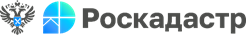 АНОНС ВЕБИНАРА «ОСОБЕННОСТИ ДОМОВ БЛОКИРОВАННОЙ ЗАСТРОЙКИ»     9 августа в 10:00 (Мск) Корпоративный университет ППК «Роскадастр» проведет вебинар «Особенности домов блокированной застройки». В первую очередь он адресован кадастровым инженерам. Клиент хочет поставить на учет объект как дом блокированной застройки? Не спешите подавать документы на учет и регистрацию. На вебинаре мы вам расскажем обо всех особенностях такого вида недвижимости.     В прошлом году в законодательстве ввели изменения, которые разъяснили, что именно является домом блокированной застройки и чем он отличается от ИЖС.     Зачастую документы, которые подают кадастровые инженеры в отношении домов блокированной застройки, не проходят проверку. Причина – эти дома не отвечают установленным требованиям.     Проблемы возникают в двух случаях. Из-за земельных участков (не соблюдены требования о минимальном размере) и из-за того, что объект фактически является ИЖС (нарушение законодательных норм и Правил землепользования и застройки).Итак, на вебинаре мы рассмотрим: Какие документы понадобятся? Как разделить многоквартирный дом на блоки? Чем для кадастрового инженера грозит неправильный перевод объекта ИЖС в дом блокированной застройки?     Наш лектор – заместитель начальника отдела обработки документов и обеспечения учетных действий филиала Роскадастра по Удмуртской Республике Вера Барбарисова.     Рекомендуем прислать свои вопросы заранее на электронную почту infowebinar@kadastr.ru.Подключайтесь – будет интересно.______________________________Контакты для СМИ:Горбатюк Ольга Сергеевна,Инженер 1 категорииФилиала ППК «Роскадастр»8 (4852) 59-82-00 доб. 24-56